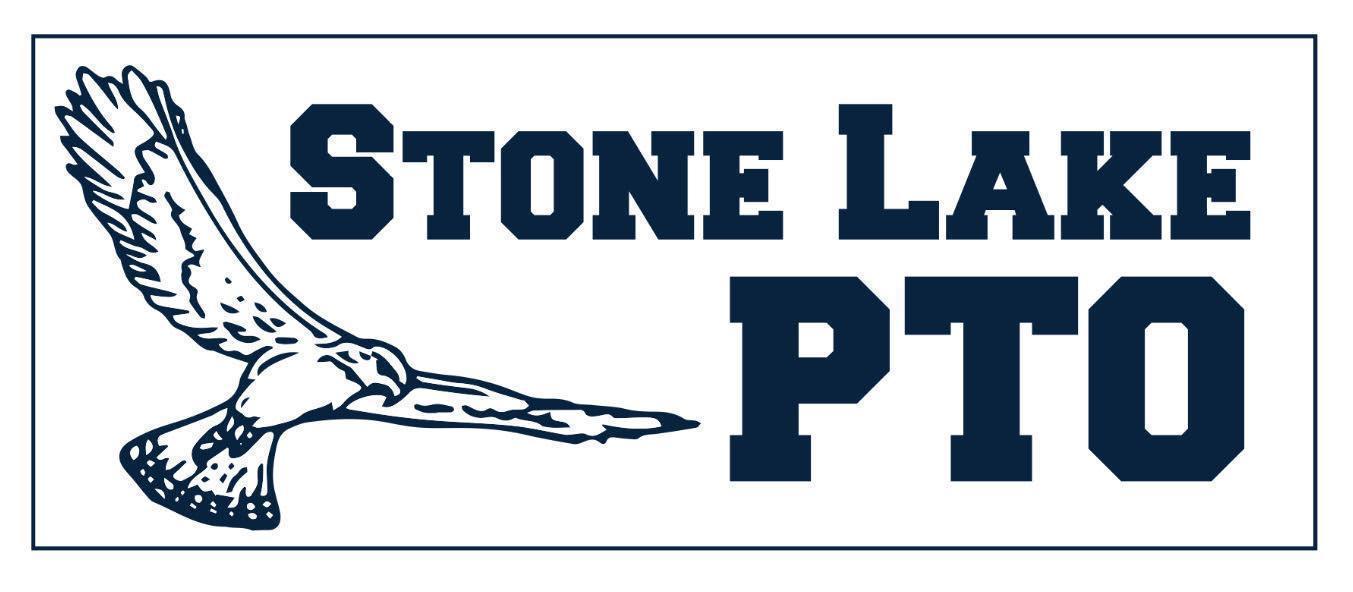 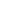 Welcome & Introductions		President: Jessica Meads 		Officer: Ozela KabirCo-Vice Presidents: Danielle Harris (Excused absence) & April Partington  Co-Secretaries: Lotty Kanemoto & Olivia Willis(Excused absence)	Treasurer: Tony Del GavioMembers:	Jessica Meads, Mark Beard, Mandy, Idania, Tien Tran, Tony D., Lotty Kanemoto, Ozela K., John Lyman, Chelsea Grow, Rosa, Tracy Jensen-Peterson, Matt & Jeanie, Alessandra, De La Cruz, Eang, Cecilia Lobo, Cortney Thompson, Crystal, Gina Jamerson, Jamie Guerra, Katie Cohen, Hosna, Teresa W., Jayden, May Leung, LiliApproval of September Minutes						Lotty Kanemoto Approved: Tony / 2nd: JasmynTreasurer’s Report: September						Tony Del Gavio	Ending September with $88,222.23 total funds about $36,000 in Checking and $52,000 in Savings$205 additional revenue from the membership drive$ 1206 spent in September$629 for 1st grade copies$240 Amazon Smile$541.86 paid out to complete Mrs. Hermann’s pickleball project!Approved: Ozela/ 2nd: LottyWarriors Fundraiser Update16 families signed up for the trial: $39x16 = $624 fundraised!Book Fair/Donuts w/Grownups						Jessica Meads	We need volunteers to help! 
Sign-up Genius: https://www.signupgenius.com/go/805054EAAAB2EA31-scholasticHoping to have a teacher preview on Friday. TBDOctober 17th-21st 30 minutes before and 45 min- 1 hr after schoolWed. 10/19 8-8:30 AM Donuts with Grownups: Parents and kids join the PTO in the MP Room for donuts and coffee.Fall Festival 									Jessica MeadsNeed: Decorated trunks (only FOUR so far), cupcake donations, food salesSign-up Genius: https://www.signupgenius.com/go/805054EAAAB2EA31-fall3(Does anyone have access to portable lights?)10/21 5-7:30PM See flier here: Fall Festival 22-1.pngThe Book fair will be open during the Fall FestivalThe Silent Auction is Back! The auction will take place in the MP RoomHoliday Ideas/Activities?							Ozela KabirPast activities have included breakfast with Santa, bingo night, any others?		Free Fundraisers								Lotty KanemotoAmazon Smile		Box-Tops	  Ink cartridge recycling (Stone Lake code 31257)Make sure to sign up with Stone Lake PTO on Amazon Smile! Prime day is coming up and Stone Lake can receive proceeds from your purchases.Box tops is now an app!Calendar Review								Lotty KanemotoDonuts with Grownups 10/19 8-8:30AM in the MP room Book fair is coming! October 17-21Open before and after school and during the FALL FESTIVAL Fall Festival — October 21st 5-7:30PM Jack’s Urban Eats Dinner Night Out  – Tues, October 25 4-8PMNext meeting:   November 8th, 2022 at 6:30pmPrincipals Report								Mark BeardExpanded Learning opportunity: ASSIST will provide the after school care.Tentative starting date: Jan. 16th After school care only until 5:30PMNOT:for TK/Kbefore-school carefor off-track studentsintradistrict transfer students an academic programGrades 1-6 only20:1 ratio for kids to adultsStudents do not need to attend everyday and they do not need to stay until 5:30They will have homework support time and enrichment time.Tomorrow we have a Mad Science assembly in the morning! Funded through our GATE funds, starting in September and again in the Spring, Mad Science will offer a 6-week after-school program at SL for our GATE-identified students.Upcoming 10/25 Magic & Science Assembly (PTO-funded)Open Forum					None.Adjourned: Approved: Lotty / 2nd: Jasmyn